О внесении изменения в постановление администрации Шумерлинского муниципального округа от 01.04.2022 № 205 «Об утверждении Положения о кадровом резерве для замещения вакантных должностей муниципальной службы в администрации Шумерлинского муниципального округа Чувашской Республики»В соответствии с Федеральным законом от 02.03.2007 № 25-ФЗ «О муниципальной службе в Российской Федерации», Законом Чувашской Республики от 05.10.2007 № 62 «О муниципальной службе в Чувашской Республики» и в целях формирования кадрового резерва для замещения вакантных должностей муниципальной службы в администрации Шумерлинского муниципального округа Чувашской Республикиадминистрация Шумерлинского муниципального округа п о с т а н о в л я е т:1. Внести в Положение о кадровом резерве для замещения вакантных должностей муниципальной службы в администрации Шумерлинского муниципального округа Чувашской Республики, утвержденное постановлением администрации Шумерлинского муниципального округа от 01.04.2022 № 205, следующее изменение:1.1. в абзаце третьем пункта 4.1 раздела 4 слова «в количестве не менее 7 человек» исключить.2. Настоящее постановление вступает в силу после его официального опубликования в периодическом печатном издании «Вестник Шумерлинского муниципального округа» и подлежит размещению на официальном сайте Шумерлинского муниципального округа Чувашской Республики в информационно-телекоммуникационной сети «Интернет».ЧĂВАШ  РЕСПУБЛИКИ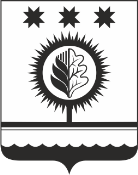 ЧУВАШСКАЯ РЕСПУБЛИКА ÇĚМĚРЛЕ МУНИЦИПАЛЛА ОКРУГĚНАДМИНИСТРАЦИĚ  ЙЫШĂНУ              ___.___.2022 ____ №  Çěмěрле хулиАДМИНИСТРАЦИЯШУМЕРЛИНСКОГО МУНИЦИПАЛЬНОГО ОКРУГАПОСТАНОВЛЕНИЕ                 ___.___.2022  № ____ г. ШумерляГлава Шумерлинского муниципального округаЧувашской РеспубликиЛ.Г. Рафинов